§6212.  Innovative, autonomous public schoolsA school administrative unit may establish and operate an innovative, autonomous public school.  The school board may approve an instruction design, a school calendar, a staff selection process and a method for assessing professional development to be used in an innovative, autonomous public school that exceed or differ from, but do not conflict with, applicable statutory and regulatory requirements.  The school board shall propose, receive and allocate funding for an innovative, autonomous public school as part of the budget process for that school administrative unit in accordance with this Title.  A school board may request waivers as necessary to implement an instructional model and associated curriculum that meet the standards of this section for innovation and autonomy.  [PL 2009, c. 616, §1 (NEW).]1.  Open enrollment.  Any resident student in a school administrative unit is eligible to request enrollment in an innovative, autonomous public school.  Enrollment may not be limited to a target population of students.  A school board shall establish a method for selecting students when requests for enrollment exceed capacity.  A school board may establish a process for determining the maximum enrollment from each municipality in the school administrative unit.[PL 2009, c. 616, §1 (NEW).]2.  More accountability for student achievement.  An innovative, autonomous public school must demonstrate a system for accountability for student achievement that exceeds, but is not in conflict with, the State's accountability standards and the State's assessment system.[PL 2009, c. 616, §1 (NEW).]SECTION HISTORYPL 2009, c. 616, §1 (NEW). The State of Maine claims a copyright in its codified statutes. If you intend to republish this material, we require that you include the following disclaimer in your publication:All copyrights and other rights to statutory text are reserved by the State of Maine. The text included in this publication reflects changes made through the First Regular and First Special Session of the 131st Maine Legislature and is current through November 1, 2023
                    . The text is subject to change without notice. It is a version that has not been officially certified by the Secretary of State. Refer to the Maine Revised Statutes Annotated and supplements for certified text.
                The Office of the Revisor of Statutes also requests that you send us one copy of any statutory publication you may produce. Our goal is not to restrict publishing activity, but to keep track of who is publishing what, to identify any needless duplication and to preserve the State's copyright rights.PLEASE NOTE: The Revisor's Office cannot perform research for or provide legal advice or interpretation of Maine law to the public. If you need legal assistance, please contact a qualified attorney.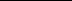 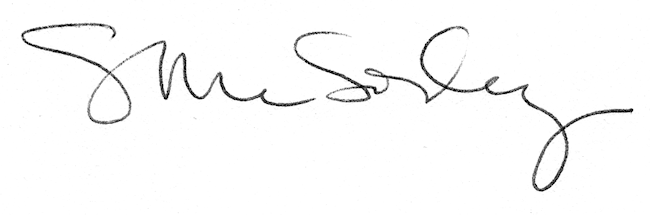 